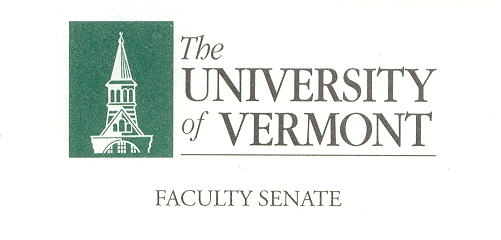 Executive CouncilNovember 11, 2019		4:00 – 5:30 pmWaterman 427AAgenda2019–20 Executive Council Meetings2019-20 Meetings with the President and Provost	All meetings are held in the President’s Conference RoomNovember 11, 2019						December 9, 2019				January 13, 2020							Monday, November 11, 11:00 – 11:45 a.m.February 10, 2020						Wednesday, December 11, 2:00 – 2:45 p.m.March 16, 2020April 13, 2020May 4, 20204:00Approval of October 14, 2019 Minutes (vote)[2 min]4:05Chair’s Remarks [5 min]Consent Agenda Format4:10CAC Consent Agenda (vote) [5 min]Items to be determined on 11/7/194:15Debrief the P&P meeting discussion [10 min]4:25Draft Agenda for Faculty Senate Meeting of November 18 [10 min]Faculty Senate President’s Welcome Remarks – Thomas Chittenden [5 min]Consent Agenda (vote) [10 min]Minutes of the 10/28/19 Faculty Senate MeetingCAC items TBD on 11/7/19Two In Memoriam [10 Min]Course Evaluation Platform Explorance Blue Update [15 min]Residential Learning Communities Ad Hoc Committee Update – Chris Burns & J Dickinson [20 min]The Basing of the F35 at the Burlington International Airport [25 min]New Business [5 min]Adjourn4:35Commission on Inclusive Excellence [45 min]5:20New Business [5 min]5:25Adjourn